KLIMADIAGRAMStáhnout si vaše data -> otevřít v ExceluOznačit celou oblast datVložení  rozbalit celou nabídku grafů  kombinovaný  Skupinový sloupcový – spojnicový na vedlejší ose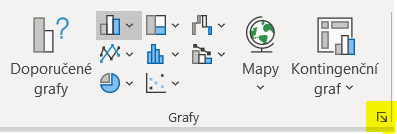 Ujistit se, že je teplota vyobrazená jako linie, srážky jako sloupcePojmenovat jednotlivé osy – průměrná teplota [°C], úhrnné srážky [mm/měsíc]Ujistit se, že na ose X jsou vypsány jednotlivé měsíceVypočítat průměrnou teplotu a úhrnné srážky za rok.Kde se nachází klimatická stanice, ze které pochází má data? Zkopírovat graf z excelu do wordu.Analyzovat rozmístění srážek a výkyvy teplot v průběhu rokuJe teplota vysoká či nízká? Srážek hodně nebo málo?Oceánské nebo kontinentální klima?Může hrát roli nadmořská výška?Kdy v průběhu roku jsou maxima srážek a teplot? Které státy na světě se nachází v daném klimatickém pásu? Vybrat tu, která vypadá nejpravděpodobněji.Vysvětlit, proč jste vybrali danou zemi, ze které by klimadiagram mohl pocházet.Pokud jste pracovali s nějakými zdroji, je nutné je tam napsat.Wordovský dokument poslat na marketa.lorencova@gymstola.cz maximálně do půlnoci před další hodinou zeměpisu. 